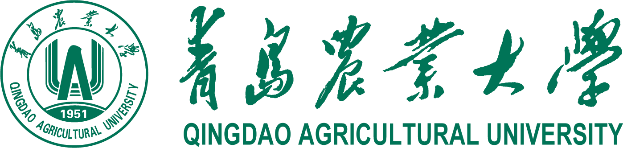 非学历教育项目立项申报书项目名称：                          申报单位：                          项目负责人：                        项目联系人：                        联系电话:                           填表日期：    年  月  日教务处2024年制 填表说明本申请书适用于学校非学历教育项目立项（独自承办党政机关直接委托的培训项目除外）。项目实施单位应填写本项目申报书，经审批同意后方可组织实施。项目负责人应当是我校在职在编人员，不限制职称职务。项目实施成员应当具有相关专业背景或从业经验。本表中“申报单位”是学校各教学学院及相关学科所属单位，“校内参与单位”是指与项目实施相关的学校其他单位。与校外机构合作办学的项目，须填写《非学历教育合作办学项目信息表》，非合作办学项目不需填写。论证专家组应由5人及以上的单数组成，由立项单位组织，相关单位（须包含法律事务办公室及继续教育学院）参加，论证评审专家应具有拟立项项目相关专业背景或管理经验。申报书中各栏目内容较多时，可另加附页。获批项目的有效期原则上不超过三年，到期后应重新予以申报。有效期内的项目，如项目类型、合作方、合作方式、合作方分成比例、收费标准等核心要素发生变动，应按新项目要求予以重新申报。本申报书纸质版（一式三份），单位主要负责人签字并加盖单位公章，报非学历教育管理办公室审批，电子版发送到邮箱地址：jxjyxypxzx@qau.edu.cn。项 目 立 项 申 报 书附件1：项目收费标准公示单位：              （盖章）说明：可另附页面、附表	附件2：项目联络员信息登记表附件3：项目主要相关材料拟签订合同文本（正式签约时，仍需要执行学校合同审核相关流程）招生简章招生宣传材料附件4：非学历教育合作办学项目信息表填表人（签字）：                填表时间：附件5：校外合作方相关材料1、具有独立承担民事责任能力的企业或组织合法经营权的凭证复印件（如营业执照、登记证书、执业许可证等）2、具有的教育资质复印件3、法定代表人证明，项目负责人不是法定代表人的，提供法定代表人委托授权书4、通过以下网站查询，未被列入失信被执行人、重大税收违法案件当事人、政府采购严重违法失信行为记录等名单的网页截图:（1）信用中国（www.creditchina.gov.cn） （2）中国政府采购网（www.ccgp.gov.cn） （3）信用山东 (credit.shandong.gov.cn) （4）信用青岛（www.qingdao.gov.cn/credit）项目名称申报单位校内参与单位举办地点起止时间项目类型自办    委托    合办自办    委托    合办自办    委托    合办自办    委托    合办校外合作方招生方式招生对象及预计人数收费标准预计总收入项目负责人姓  名职    务项目负责人办公电话移动电话项目负责人电子信箱培训形式（可多选）线下集中面授  线上培训（录播或直播）  线下线上融合培训  现场考察  实训实操         线下集中面授  线上培训（录播或直播）  线下线上融合培训  现场考察  实训实操         线下集中面授  线上培训（录播或直播）  线下线上融合培训  现场考察  实训实操         线下集中面授  线上培训（录播或直播）  线下线上融合培训  现场考察  实训实操         项目可行性分析（说明立项依据；市场调研情况；主要实施办法；市场预期效果；项目收支预算、学校与校内举办单位收入经费分配比例；收入票据来源等可行性情况说明）（说明立项依据；市场调研情况；主要实施办法；市场预期效果；项目收支预算、学校与校内举办单位收入经费分配比例；收入票据来源等可行性情况说明）（说明立项依据；市场调研情况；主要实施办法；市场预期效果；项目收支预算、学校与校内举办单位收入经费分配比例；收入票据来源等可行性情况说明）（说明立项依据；市场调研情况；主要实施办法；市场预期效果；项目收支预算、学校与校内举办单位收入经费分配比例；收入票据来源等可行性情况说明）项目目标（项目目标）（项目目标）（项目目标）（项目目标）项目主要内容（师资队伍聘任；教学计划；课程内容；培训设施；实训场所；使用学校资源情况；保障措施；结业要求）（师资队伍聘任；教学计划；课程内容；培训设施；实训场所；使用学校资源情况；保障措施；结业要求）（师资队伍聘任；教学计划；课程内容；培训设施；实训场所；使用学校资源情况；保障措施；结业要求）（师资队伍聘任；教学计划；课程内容；培训设施；实训场所；使用学校资源情况；保障措施；结业要求）课程安排及项目进度专家论证意见专家论证意见专家论证意见专家论证意见专家论证意见专家论证意见（主要论证必要性、可行性、预算的合理性等，给出明确结论，列出意见和建议。）****年**月**日，在**地点，邀请专家对****项目进行了论证。项目负责人***从项目背景、项目目标、项目内容、项目的执行等方面做了阐述，并对项目的预期效果进行了说明。专家组认真听取项目负责人的汇报，现场查阅了相关材料，并进行了质询，形成以下意见和建议：（一）专家一致认为，项目规划****，目标定位***，项目内容****，项目预算 ****。该项目立项后能够达到***（效果）（二）为了进一步完善该项目，提出以下意见和建议：（三）结论专家组认为，通过（不通过）****项目的论证。按照上述建议作进一步的完善。组长签字：时    间：（主要论证必要性、可行性、预算的合理性等，给出明确结论，列出意见和建议。）****年**月**日，在**地点，邀请专家对****项目进行了论证。项目负责人***从项目背景、项目目标、项目内容、项目的执行等方面做了阐述，并对项目的预期效果进行了说明。专家组认真听取项目负责人的汇报，现场查阅了相关材料，并进行了质询，形成以下意见和建议：（一）专家一致认为，项目规划****，目标定位***，项目内容****，项目预算 ****。该项目立项后能够达到***（效果）（二）为了进一步完善该项目，提出以下意见和建议：（三）结论专家组认为，通过（不通过）****项目的论证。按照上述建议作进一步的完善。组长签字：时    间：（主要论证必要性、可行性、预算的合理性等，给出明确结论，列出意见和建议。）****年**月**日，在**地点，邀请专家对****项目进行了论证。项目负责人***从项目背景、项目目标、项目内容、项目的执行等方面做了阐述，并对项目的预期效果进行了说明。专家组认真听取项目负责人的汇报，现场查阅了相关材料，并进行了质询，形成以下意见和建议：（一）专家一致认为，项目规划****，目标定位***，项目内容****，项目预算 ****。该项目立项后能够达到***（效果）（二）为了进一步完善该项目，提出以下意见和建议：（三）结论专家组认为，通过（不通过）****项目的论证。按照上述建议作进一步的完善。组长签字：时    间：（主要论证必要性、可行性、预算的合理性等，给出明确结论，列出意见和建议。）****年**月**日，在**地点，邀请专家对****项目进行了论证。项目负责人***从项目背景、项目目标、项目内容、项目的执行等方面做了阐述，并对项目的预期效果进行了说明。专家组认真听取项目负责人的汇报，现场查阅了相关材料，并进行了质询，形成以下意见和建议：（一）专家一致认为，项目规划****，目标定位***，项目内容****，项目预算 ****。该项目立项后能够达到***（效果）（二）为了进一步完善该项目，提出以下意见和建议：（三）结论专家组认为，通过（不通过）****项目的论证。按照上述建议作进一步的完善。组长签字：时    间：（主要论证必要性、可行性、预算的合理性等，给出明确结论，列出意见和建议。）****年**月**日，在**地点，邀请专家对****项目进行了论证。项目负责人***从项目背景、项目目标、项目内容、项目的执行等方面做了阐述，并对项目的预期效果进行了说明。专家组认真听取项目负责人的汇报，现场查阅了相关材料，并进行了质询，形成以下意见和建议：（一）专家一致认为，项目规划****，目标定位***，项目内容****，项目预算 ****。该项目立项后能够达到***（效果）（二）为了进一步完善该项目，提出以下意见和建议：（三）结论专家组认为，通过（不通过）****项目的论证。按照上述建议作进一步的完善。组长签字：时    间：（主要论证必要性、可行性、预算的合理性等，给出明确结论，列出意见和建议。）****年**月**日，在**地点，邀请专家对****项目进行了论证。项目负责人***从项目背景、项目目标、项目内容、项目的执行等方面做了阐述，并对项目的预期效果进行了说明。专家组认真听取项目负责人的汇报，现场查阅了相关材料，并进行了质询，形成以下意见和建议：（一）专家一致认为，项目规划****，目标定位***，项目内容****，项目预算 ****。该项目立项后能够达到***（效果）（二）为了进一步完善该项目，提出以下意见和建议：（三）结论专家组认为，通过（不通过）****项目的论证。按照上述建议作进一步的完善。组长签字：时    间：专家组成员序号姓名职称/职务所在单位专家签名专家组成员1专家组成员2专家组成员3专家组成员4专家组成员5专家组成员6专家组成员7参与人员申报单位意见签字/盖章:                            年     月    日    非学历教育管理办公室意见签字/盖章：                          年     月    日    项目名称收费标准（单位：元/人）姓名性别出生年月（照片）民族政治面貌职称/职务（照片）工作单位联系方式（照片）承担工作内容项目名称校外合作方校外合作方负责人及联系方式合作方单位性质合作方式拨付合作方经费比例合作方教育资质合作方简介